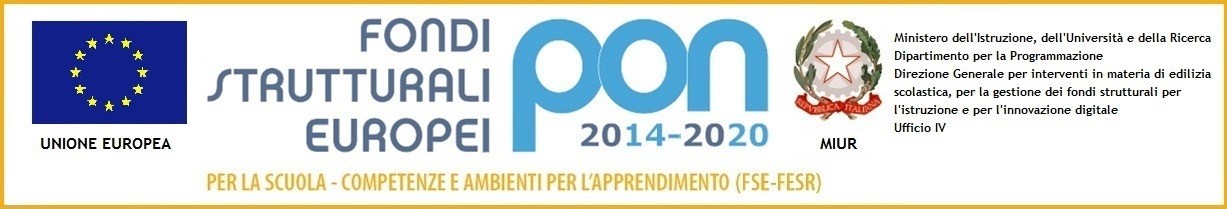 AVVISO SELEZIONE STUDENTI BENEFICIARI CONCESSIONE DISPOSITIVI IN COMODATO D'USO GRATUITO – ALLEGATO 2Fondi Strutturali Europei – Programma Operativo Nazionale “Per la scuola, competenze e ambienti per l’apprendimento” 2014-2020. Asse I – Istruzione – Fondo Sociale Europeo (FSE). Programma Operativo Complementare “Per la scuola, competenze e ambienti per l’apprendimento” 2014-2020. Asse I – Istruzione – Fondo di Rotazione (FdR). Obiettivo Specifico 10.2 Miglioramento delle competenze chiave degli allievi Azione 10.2.2  Azioni  di integrazione e potenziamento delle aree disciplinari di base (lingua italiana, lingue straniere, matematica, scienze, nuove tecnologie e nuovi linguaggi, ecc.) con particolare riferimento al primo ciclo e al secondo ciclo e anche tramite percorsi on-line.Titolo: “Libri e kit scolastici”Autorizzazione progetto Prot. AOODGEFID/28314 del 10/09/2020 CNP: 10.2.2A-FSEPON-LO-2020-529CUP: F97C20000280006Allegato 2 al Bando per la selezione di studenti beneficiari della concessione dei libri di testo/dispositivi (notebook) in comodato d'uso a.s. 2020/2021AUTOCERTIFICAZIONE PARTECIPAZIONE ALLA SELEZIONE CONCESSIONE DISPOSITIVI IN COMODATO D’USO GRATUITO A.S. 2020/2021(ai sensi dell’art. 46 D.P.R.28/12/2000 n. 445 )____ sottoscritt__ ________________________________________ nat___ il  	              residente a                                         via     	tel.  	              genitore dell’alunn_ 	regolarmente iscritt  alla classe 	                sezione 	plesso 	per l’anno scolastico 2020/2021consapevole che chiunque rilascia dichiarazioni mendaci è punito ai sensi del codice penale e delle leggi speciali in materia, ai sensi e per gli effetti dell'art. 46 D.P.R. n. 445/2000DICHIARADI AVER SUBITO I SEGUENTI DANNI ECONOMICI CAUSA EMERGENZA COVID-19SITUAZIONE ECONOMICA E PATRIMONIALE (ISEE)situazione economica e patrimoniale (ISEE) da € 0,00 a € 3.000,00:	□ SI	□ NOsituazione economica e patrimoniale (ISEE) da € 3.000,01 a € 5.000,00:	□ SI	□ NOsituazione economica e patrimoniale (ISEE) da € 5.000,01 a € 10.000,00:	□ SI	□ NOsituazione economica e patrimoniale (ISEE) da € 10.000,01 a € 15.000,00:	□ SI	□ NOsituazione economica e patrimoniale (ISEE) da € 15.000,01 a € 20.000,00:	□ SI	□ NOSITUAZIONE FAMILIAREdi aver n. 1 figlio in età scolare:	□ SI	□ NOdi avere n. 2 figli in età scolare:	□ SI	□ NOdi avere n. 3 o più figli in età scolare:	□ SI	□ NODISABILITÀ / DSAalunno con disabilità (L. 104/92):	□ SI	□ NOalunno con DSA (L. 179/10):	□ SI	□ NOData: _____________								       Firma										_____________________________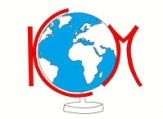 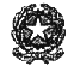 MINISTERO DELL’ISTRUZIONE - USR LOMBARDIAISTITUTO COMPRENSIVO 1 “SPINI VANONI”Viale Ambrosetti 34 - 23017 - MORBEGNO (SO)  Tel. n. 0342/610121  - Fax. n.  0342/600490  - CF. 91015230146e-mail: soic81700q@istruzione.it  pec: soic81700q@pec.istruzione.itperdita del lavoro causa emergenza COVID-19 e attualmente disoccupato:□ SI□ NOassenza di reddito di un genitore nel periodo compreso tra marzo e giugno 2020:□ SI□ NOdiminuzione del reddito del 50%, a partire dal mese di marzo 2020 fino a      tutt’oggi (indicare il settore di attività 	):□ SI□ NO